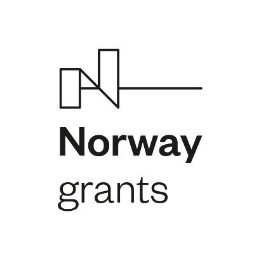 apstiprinĀts
 Daugavpils pilsētas pašvaldības izpilddirektore 
___________________ S.ŠņepsteDaugavpilī, 2021.gada  26.novembrī PAZIŅOJUMS PAR CENU APTAUJAS„Komandējuma organizēšanas pakalpojumu nodrošināšana projekta “Inovāciju centra izveidošana Daugavpilī”, Nr. NFI/IC.VIAA/2020/4, Līguma Nr. 9.-20.2.2.1/4 ietvaros”identifikācijas Nr. AD 2021/46        REZULTĀTIEMIepirkuma procedūras veidsPasūtītājs nepiemēro Publisko iepirkumu likumā noteiktās iepirkuma procedūras, jo paredzamā kopējā līgumcena: līdz  EUR bez PVN. Datums, kad paziņojums ievietots internetāPublikācija Daugavpils pilsētas pašvaldības mājas lapā (www.daugavpils.lv): 11.11.2021.https://www.daugavpils.lv/pasvaldiba/normativajos-aktos-nereglamentetie-iepirkumi?purchase=5972 Pasūtītāja nosaukumsDaugavpils pilsētas pašvaldība, reģ.Nr. 90000077325, K.Valdemāra ielā 1, Daugavpils, LV-5401Līguma priekšmetsProjekta “Inovāciju centra izveidošana Daugavpilī”, Nr. NFI/IC.VIAA/2020/4, Līguma Nr. 9.-20.2.2.1/4, komandējuma organizēšanas nodrošināšana projekta aktivitāšu īstenošanas ietvarosPretendenta iesniedzamie dokumentiTehniskais un finanšu piedāvājums atbilstoši piedāvājuma iesniegšanas formai (2. un 3.pielikums) Piedāvājuma izvēles kritērijs:Piedāvājums ar viszemāko cenu, kas pilnībā atbilst prasībām.Piedāvājumu iesniegšanas vieta un termiņšlīdz 2021. gada 16.novembra plkst.10:00 elektroniski: ilga.leikuma@daugavpils.lv. Iesniegtie piedāvājumi- pretendenta nosaukums, piedāvātā cena un citas ziņas, kas raksturo piedāvājumuPretendents Sabiedrība ar ierobežotu atbildību “Latvia Travel D”, Reģ. Nr. 41503048461, Senlejas iela 113, Daugavpils, LV-5401. Piedāvājuma kopsumma: 4084,90 EUR (četri tūkstoši astoņdesmit četri eiro 90 centi) bez pievienotās vērtības nodokļa (turpmāk – PVN). Iesūtīts no e-pasta: portals@eparaksts.lv 15.11.2021 plkst. 19:05. Sabiedrība ar ierobežotu atbildību “Explain”,  Reģ. Nr. 40003608073, Silnieku iela 12, Mārupe, Mārupes pag., Mārupes nov., LV-2167. Piedāvājuma kopsumma: 4264.70 EUR (četri tūkstoši divi simti sešdesmit četri eiro 70 centi) bez PVN. Iesūtīts no e-pasta: galina@tour.lv 15.11.2021. plkst. 21:38.Sabiedrība ar ierobežotu atbildību “Averoja”, Reģ. Nr. 40003305784, Blaumaņa iela 34-6, Rīga, LV-1011.Piedāvājuma kopsumma: 3253.95 EUR (trīs tūkstoši divi simti piecdesmit trīs eiro 95 centi) bez PVN. Iesūtīts no e-pasta sanita.norkarkle@averoja.lv 16.11.2021. plkst. 8:53.Sabiedrība ar ierobežotu atbildību “Transport Business Services”, Reģ. Nr. 50003130851, Dzirnavu iela 91, Rīga, LV-1011, Latvija.Piedāvājuma kopsumma: 2889.05 EUR (divi tūkstoši astoņi simti astoņdemit deviņi eiro 5 centi) bez PVN. Iesūtīts no e-pasta: andrejs@tbs-travel.lv 16.11.2021. plkst. 9:40. 9. Pamatojums cenu aptaujas pārtraukšanaiCenu aptauja „Komandējuma organizēšanas pakalpojumu nodrošināšana projekta “Inovāciju centra izveidošana Daugavpilī”, Nr. NFI/IC.VIAA/2020/4, Līguma Nr. 9.-20.2.2.1/4 ietvaros”, identifikācijas Nr. AD 2021/46, tiek pārtraukta, sakarā ar nepieciešamību izdarīt grozījumus tehniskajā specifikācijā.